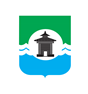 29.11.2023 года № 497РОССИЙСКАЯ ФЕДЕРАЦИЯИРКУТСКАЯ ОБЛАСТЬДУМА БРАТСКОГО РАЙОНАРЕШЕНИЕО поручении Думы муниципального образования «Братский район» в план деятельности контрольно-счетного органа муниципального образования «Братский района» на 2024 годВ соответствии со статьей 8, частью 3 статьи 11 Положения о контрольно-счетном органе муниципального образования «Братский район», утвержденного решением Думы Братского района от 24.11.2021 года № 240, руководствуясь статьями 30, 46 Устава муниципального образования «Братский район», Дума Братского районаРЕШИЛА:1. Поручить контрольно-счетному органу муниципального образования «Братский район» включить в план деятельности контрольно-счетного органа муниципального образования «Братский район» на 2024 год проведение контрольных мероприятий на предмет законности и эффективности использования в 2023 году Илирским, Кобляковским, Тэминским, Шумиловским муниципальными образованиями бюджетных средств, предоставленных на реализацию мероприятий перечня народных инициатив.2. Контроль за исполнением настоящего решения Думы Братского района возложить на постоянную депутатскую комиссию по бюджету, ценообразованию, налогам и финансово-экономической деятельности Думы Братского района.3. Настоящее решение разместить на официальном сайте муниципального образования «Братский район» – www.bratsk-raion.ru.Председатель Думы Братского района                                                                        С.В. Коротченко       